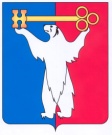 АДМИНИСТРАЦИЯ ГОРОДА НОРИЛЬСКАКРАСНОЯРСКОГО КРАЯПОСТАНОВЛЕНИЕ 16.04.2013			                   г. Норильск			                          № 143О внесении изменений в постановление Администрации города Норильска от 21.05.2012 № 180 «Об утверждении Примерного положения об оплате труда работников муниципальных бюджетных учреждений, подведомственных Управлению социальной политики Администрации города Норильска»Руководствуясь ст. ст. 135,144 Трудового кодекса Российской Федерации, ст. 43 Устава муниципального образования город Норильск,ПОСТАНОВЛЯЮ:  1. Внести в Примерное положение об оплате труда работников муниципальных бюджетных учреждений, подведомственных Управлению социальной политики Администрации города Норильска, утвержденное постановлением Администрации города Норильска от 21.05.2012 № 180  (далее – Положение),  следующие изменения:1.1. Абзац седьмой пункта 5.4 Положения дополнить словами «, за работу в муниципальном образовании город Норильск.»;1.2. Пункт 5.7 Положения после слов «персональных выплат» дополнить словами «кроме выплаты, устанавливаемой в соответствии с пунктом 5.13.7 Положения,»;1.3. Дополнить Положение пунктом 5.13.7 следующего содержания:«« 5.13.7. Персональная выплата за работу в муниципальном образовании город Норильск устанавливается в целях сохранения дохода работников, определенного в соответствии с муниципальными правовыми актами, действовавшими до установления указанной в настоящем пункте выплаты.Размер персональной выплаты за работу в муниципальном образовании город Норильск рассчитывается по формуле 1:ПН = Зп х Ккв, где:                                                                      (1)ПН – размер персональной выплаты за работу в муниципальном образовании город Норильск;Зп – размер заработной платы, определяемый в соответствии
с действующими нормативными правовыми актами муниципального образования город Норильск;Ккв – коэффициент повышения заработной платы, соответствующий размеру коэффициента дополнительной компенсационной выплаты, установленному по соответствующей должности в соответствии с муниципальными правовыми актами, действовавшими по состоянию на 31.03.2013, согласно приложению 8 к настоящему Положению.По отдельным должностям распоряжением Администрации города Норильска может устанавливаться размер Ккв, отличный от размера Ккв, установленного по соответствующей должности в соответствии с приложением 8 к настоящему Положению.Ккв – коэффициент повышения заработной платы устанавливается:для  работников учреждений, в которых новые системы оплаты труда установлены до 01.04.2013 – в размере, соответствующем Ккв, установленного по соответствующей должности в соответствии с приложением 8 к настоящему Положению.для работников учреждений, в которых новые системы оплаты труда установлены после 01.04.2013 – в размере, утверждаемом распоряжением Администрации города Норильска.	При определении размера заработной платы (Зп) для расчета персональной выплаты за работу в муниципальном образовании город Норильск учитываются все виды выплат, за исключением:региональной выплаты; выплат, полученных от предпринимательской и иной приносящей доход деятельности; на выплаты воспитателям, младшим воспитателям, помощникам воспитателей в муниципальных учреждениях социального обслуживания, оказывающим социально-реабилитационные услуги несовершеннолетним в группах;материальной помощи;персональной выплаты за работу в муниципальном образовании город Норильск;начислений по районному коэффициенту, процентной надбавке к заработной плате за стаж работы в районах Крайнего Севера и приравненных к ним местностях.Размер персональной выплаты за работу в муниципальном образовании город Норильск в месяце, предшествующем месяцу, в котором работникам начисляются выплаты, исчисляемые исходя из средней заработной платы, определенной в соответствии с нормативными правовыми актами Российской Федерации, и выплачиваемые за счет фонда оплаты труда, за исключением пособий по временной нетрудоспособности, увеличивается. Размер увеличения рассчитывается по 
формуле 2: ПНув = Отп х Кув - Отп , где:                                                                (2)ПНув – размер увеличения персональной выплаты за работу в муниципальном образовании город Норильск;Отп – размер начисленных выплат, исчисляемых исходя из средней заработной платы, определенной в соответствии с нормативными правовыми актами Российской Федерации, и выплачиваемых за счет фонда оплаты труда, за исключением пособий по временной нетрудоспособности; Кув – коэффициент увеличения персональной выплаты.Порядок расчета Кув зависит от периода, который учитывается
при определении  среднего дневного заработка.В случае, когда при определении среднего дневного заработка учитываются периоды, предшествующие 01.04.2013, Кув рассчитывается по формуле 3:Кув = (Зпф1 х (1+Ккв) + Зпф2) / (Зпф1+ Зпф2) , где:              (3)Зпф1 – фактически начисленная заработная плата работников, учитываемая при определении среднего дневного заработка в соответствии с нормативными правовыми актами Российской Федерации, за период до 01.04.2013; Зпф2 – фактически начисленная заработная плата работников, учитываемая при определении среднего дневного заработка в соответствии с нормативными правовыми актами Российской Федерации,  за период с 01.04.2013.В случае, когда при определении среднего дневного заработка
не учитываются периоды, предшествующие 01.04.2013, Кув = 1.В случае, если работникам до 01.04.2013 предоставлены исчисляемые исходя из средней заработной платы, определенной в соответствии с нормативными правовыми актами Российской Федерации, и выплачиваемые за счет фонда оплаты труда, за исключением пособий по временной нетрудоспособности, выплаты за период после 01.04.2013, увеличение персональной выплаты за работу в муниципальном образовании город Норильск не осуществляется.Персональная выплата за работу в муниципальном образовании  город Норильск осуществляется с учетом начислений по районному коэффициенту, процентной надбавке к заработной плате за стаж работы в районах Крайнего Севера и приравненных к ним местностях.Персональная выплата выплачивается в пределах объема средств, предусмотренных в фонде оплаты труда на указанные цели, которые не могут быть направлены на иные цели.Персональная выплата за работу в муниципальном образовании город Норильск выплачивается ежемесячно и в расчетном листке при извещении работников при выплате заработной платы выделяется отдельной строкой.»;1.4. Дополнить Положение  пунктом 6.18.3 следующего содержания:«6.18.3. Персональная выплата за работу в муниципальном образовании город Норильск устанавливается в целях сохранения дохода руководителей учреждений, их заместителей и главных бухгалтеров, определенного в соответствии с муниципальными правовыми актами, действовавшими до установления указанной в настоящем пункте выплаты.Размер персональной выплаты за работу в муниципальном образовании город Норильск рассчитывается по формуле 1:ПН = Зп х Ккв, где:                                                                      (1)ПН – размер персональной выплаты за работу в муниципальном образовании город Норильск;Зп – размер заработной платы, определяемый в соответствии
с действующими нормативными правовыми актами муниципального образования город Норильск;Ккв – коэффициент повышения заработной платы, соответствующий размеру коэффициента дополнительной компенсационной выплаты, установленному по соответствующей должности в соответствии с муниципальными правовыми актами, действовавшими по состоянию на 31.03.2013, согласно приложению 8 к настоящему Положению.По отдельным должностям распоряжением Администрации города Норильска может устанавливаться размер Ккв, отличный от размера Ккв, установленного по соответствующей должности в соответствии с приложением 8 к настоящему Положению.Ккв – коэффициент повышения заработной платы устанавливается:для  руководителей учреждений, их заместителей и главных бухгалтеров, в которых новые системы оплаты труда установлены до 01.04.2013 – в размере, соответствующем Ккв, установленного по соответствующей должности в соответствии с приложением 8 к настоящему Положению;для руководителей учреждений, их заместителей и главных бухгалтеров, в которых новые системы оплаты труда установлены после 01.04.2013 – в размере, утверждаемом распоряжением Администрации города Норильска.При определении размера заработной платы (Зп) для расчета персональной выплаты за работу в муниципальном образовании город Норильск учитываются все виды выплат, за исключением:региональной выплаты; выплат, полученных от предпринимательской и иной приносящей доход деятельности;выплаты воспитателям, младшим воспитателям, помощникам воспитателей в муниципальных учреждениях социального обслуживания, оказывающим социально-реабилитационные услуги несовершеннолетним в группах;материальной помощи;персональной выплаты за работу в муниципальном образовании город Норильск;начислений по районному коэффициенту, процентной надбавке к заработной плате за стаж работы в районах Крайнего Севера и приравненных к ним местностях.Размер персональной выплаты за работу в муниципальном образовании город Норильск в месяце, предшествующем месяцу, в котором руководителей учреждений, их заместителей и главных бухгалтеров начисляются выплаты, исчисляемые исходя из средней заработной платы, определенной в соответствии с нормативными правовыми актами Российской Федерации, и выплачиваемые за счет фонда оплаты труда, за исключением пособий по временной нетрудоспособности, увеличивается. Размер увеличения рассчитывается по формуле 2: ПНув = Отп х Кув - Отп, где:                                                                (2)ПНув – размер увеличения персональной выплаты за работу в муниципальном образовании город Норильск;Отп – размер начисленных выплат, исчисляемых исходя из средней заработной платы, определенной в соответствии с нормативными правовыми актами Российской Федерации, и выплачиваемых за счет фонда оплаты труда, за исключением пособий по временной нетрудоспособности; Кув – коэффициент увеличения персональной выплаты.Порядок расчета Кув зависит от периода, который учитывается
при определении  среднего дневного заработка.В случае, когда при определении среднего дневного заработка учитываются периоды, предшествующие 01.04.2013, Кув рассчитывается по формуле 3:Кув = (Зпф1 х (1+Ккв) + Зпф2) / (Зпф1+ Зпф2) , где:              (3)Зпф1 – фактически начисленная заработная плата руководителей учреждений, их заместителей и главных бухгалтеров, учитываемая при определении среднего дневного заработка в соответствии с нормативными правовыми актами Российской Федерации, за период до 01.04.2013; Зпф2 – фактически начисленная заработная плата руководителей учреждений, их заместителей и главных бухгалтеров, учитываемая при определении среднего дневного заработка в соответствии с нормативными правовыми актами Российской Федерации,  за период с 01.04.2013.В случае, когда при определении среднего дневного заработка
не учитываются периоды, предшествующие 01.04.2013, Кув = 1.В случае, если руководителей учреждений, их заместителей и главных бухгалтеров до 01.04.2013 предоставлены исчисляемые исходя из средней заработной платы, определенной в соответствии с нормативными правовыми актами Российской Федерации, и выплачиваемые за счет фонда оплаты труда, за исключением пособий по временной нетрудоспособности, выплаты за период после 01.04.2013, увеличение персональной выплаты за работу в муниципальном образовании город Норильск не осуществляется.Персональная выплата за работу в муниципальном образовании  город Норильск осуществляется с учетом начислений по районному коэффициенту, процентной надбавке к заработной плате за стаж работы в районах Крайнего Севера и приравненных к ним местностях.Персональная выплата выплачивается в пределах объема средств, предусмотренных в фонде оплаты труда на указанные цели, которые не могут быть направлены на иные цели.Персональная выплата за работу в муниципальном образовании город Норильск выплачивается ежемесячно и в расчетном листке при извещении руководителей учреждений, их заместителей и главных бухгалтеров при выплате заработной платы выделяется отдельной строкой.».2. Абзацы восемнадцатый – двадцать девятый пунктов 5.13.7 и 6.18.3 Положения утрачивают силу с 01.04. 2014.3. Дополнить Положение Приложением № 8 (прилагается). 4. Разместить настоящее постановление на официальном сайте муниципального образования город Норильск.5. Настоящее постановление вступает в силу с даты его подписания и распространяет свое действие на правоотношения, возникшие с 01.04.2013. И.о. Главы Администрации города Норильска                                            И.В.Перетятко         Приложение к постановлению                                                                      Администрации города Норильска                                                                     от  16.04.2013 № 143 Приложение № 8к Примерному положению об оплате труда работников муниципальных бюджетных учреждений, подведомственных Управлению социальной политики Администрации города НорильскРазмеры коэффициентов повышения заработной платыДля работников муниципального бюджетного учреждения «Комплексный центр социального обслуживания населения муниципального образования город Норильск» и работников муниципального бюджетного учреждения «Реабилитационный центр для детей и подростков с ограниченными возможностями «Виктория», подведомственных Управлению социальной политики Администрации города Норильска, перешедших на новые системы оплаты труда:- должности которых не отнесены к профессионально-квалификационным группам - 0,88;- должности которых отнесены к профессионально-квалификационным группам:№ 
п/пНаименование ПКГРеквизиты приказа  
Минздравсоцразвития 
         РФКоэффи-
циенты 
  ДКВ1Должности руководителей в учреждениях           
здравоохранения и осуществляющих предоставление 
социальных услуг                                от 31.03.2008 
№ 149н0,922ПКГ должностей руководителей структурных        
подразделений 1 квалификационный уровень        от  05.05.2008 
№ 216н0,923Должности специалистов второго уровня,          
осуществляющих предоставление социальных услуг  от 31.03.2008 
№ 149н0,864Должности специалистов третьего уровня в        
учреждениях здравоохранения и осуществляющих    
предоставление социальных услуг 1               
квалификационный уровень                        от 1.03.2008 
№ 149н0,855ПКГ должностей работников                       
учебно-вспомогательного персонала второго уровня
1 квалификационный уровень                      от 05.05.2008 
№ 216н0,896ПКГ должностей работников                       
учебно-вспомогательного персонала второго уровня
2 квалификационный уровень                      от  05.05.2008 
№216н0,807ПКГ должностей педагогических работников 1      
квалификационный уровень                        от  05.05.2008 
№216н0,848ПКГ должностей педагогических работников 2      
квалификационный уровень                        от   05.05.2008 
№ 216н0,859ПКГ должностей педагогических работников 3      
квалификационный уровень                        от   05.05.2008 
№ 216н0,8510ПКГ должностей педагогических работников 4      
квалификационный уровень                        от  05.05.2008 
№ 216н0,8411Должности работников культуры, искусства и      
кинематографии ведущего звена                   от  31.08.2007 
№ 5700,8012Должности работников культуры, искусства и      
кинематографии среднего звена                   от  31.08.2007 
№ 5700,8613Медицинский и фармацевтический персонал первого 
уровня 1 квалификационный уровень               от   06.08.2007 
№ 5261,5514Средний медицинский и фармацевтический персонал 
2 квалификационный уровень                      от   06.08.2007 
№ 5260,8015Средний медицинский и фармацевтический персонал 
3 квалификационный уровень                      от  06.08.2007 
№ 5260,7816Средний медицинский и фармацевтический персонал 
5 квалификационный уровень                      от  06.08.2007 
№ 5260,9617Врачи и провизоры 2 квалификационный уровень    от  06.08.2007 
№ 5260,9218Общеотраслевые профессии рабочих первого уровня 
1 квалификационный уровень                      от   29.05.2008 
№ 248н1,6119Общеотраслевые профессии рабочих второго уровня 
1 квалификационный уровень                      от  29.05.2008 
№ 248н1,4220Общеотраслевые профессии рабочих второго уровня 
3 квалификационный уровень                      от 29.05.2008 
№ 248н0,8621Общеотраслевые должности служащих первого уровня
1 квалификационный уровень                      от  29.05.2008 
№ 247н1,5022Общеотраслевые должности служащих второго уровня
1 квалификационный уровень                      от  29.05.2008 
№ 247н1,2123Общеотраслевые должности служащих второго уровня
2 квалификационный уровень                      от 29.05.2008 
№ 247н1,1024Общеотраслевые должности служащих второго уровня
5 квалификационный уровень                      от  29.05.2008 
№ 247н0,8025Общеотраслевые должности служащих третьего      
уровня 1 квалификационный уровень               от  29.05.2008 
№ 247н0,8626Общеотраслевые должности служащих третьего      
уровня 3 квалификационный уровень               от   29.05.2008 
№ 247н0,7827Общеотраслевые должности служащих третьего      
уровня 4 квалификационный уровень               от  29.05.2008 
№ 247н0,7928Общеотраслевые должности служащих третьего      
уровня 5 квалификационный уровень               от   29.05.2008 
№ 247н1,0029Общеотраслевые должности служащих четвертого    
уровня 1 квалификационный уровень               от  29.05.2008 
№ 247н0,88